CONTEÚDOS DA RECUPERAÇÃO DO ENSINO MÉDIO1ª SÉRIEQuímica- Química ambientalMatemática-Conjuntos- Função do 1*grau- Função Exponencial- Progressão Aritmética- Trigonometria Básica (Triângulo Retângulo)Biologia- Metabolismos Energéticos- GenéticaGeografia- Globalização e espaço geográfico- Sociedade e impactos ambientais- Estudos de geografia física- Estudos de geopolítica: a Rússia na contemporaneidadeFísica- Leis de Newton- Trabalho de uma força- Energia Mecânica.Literatura- Quinhentismo- Barroco- RomantismoHistória- Antiguidade Clássica (Grécia e Roma) - Idade Média :(Alta Idade Média, Idade Média Central e Baixa Idade Média).Inglês- Interpretação de texto- Passado simples- Presente perfeito Sociologia- Surgimento da sociologiaClássicos da Sociologia- Karl Marx- Max Weber- Émile Durkheim- Estratificação socialCultura- Indústria CulturalFilosofia- Empirismo: Thomas Hobbes, John Lock, Berkeley e Hume;- Iluminismo; Voltaire, Rousseau e Montesquieu;Português- Processo de formação de palavras- Substantivos- Adjetivos- Advérbios- Problemas gerais da norma cultaArtes- BarrocoEspanholCompreensão textual13 - El género de los nombres (sustantivos)16 - Apócope17 - Los posesivos18 - Numero del nombre19 - Los númerosObs.: Os números são os capítulos da apostilaCONTEÚDOS DA RECUPERAÇÃO DO ENSINO MÉDIO2ª SÉRIE A E BQuímica- Química ambientalFísica- Corrente Elétrica, - Resistores - Eletromagnetismo.Matemática- Matrizes- Sistemas Lineares- Análise Combinatória e Probabilidades- Geometria analítica: Retas, circunferência e elipse- Geometria espacial: prismas, cilindro, pirâmides, cones e esferasBiologia- Angiospermas- Cordados- Sistema Endócrino- Sistema Digestório- Sistema Respiratório- Sistema Cardiovascular- Genética Mendeliana.Geografia- Regionalização do espaço brasileiro- Estudos de geografia física- O Brasil no mundo Globalizado- Sociedade e impactos ambientaisHistória- Revolução industrial- Era Napoleônica- Imperialismo- Primeira Guerra- Nazifacismo e Crise de 1929EspanholCompreensão textual13 - El género de los nombres (sustantivos)16 - Apócope17 - Los posesivos18 - Numero del nombre19 - Los númerosObs.: Os números são os capítulos da apostilaSociologia- Surgimento da sociologiaClássicos da Sociologia- Karl Marx- Max Weber- Émile Durkheim- Estratificação socialCultura- Indústria CulturalLiteratura- Vanguardas europeias e pré-modernismo
FilosofiaFilosofia Clássica- Platão- AristótelesFilosofia na Idade Média- Patrística- EscolásticaFilosofia Moderna- Racionalismo- EmpirismoPortuguês- Verbos- Sintaxe (até orações subordinadas)Inglês- Interpretação de texto - Condicional- Voz passivaCONTEÚDOS DA RECUPERAÇÃO DO ENSINO MÉDIO3ª SÉRIEQuímica- Química ambientalFísica- Trabalho de uma força- Energia Mecânica- Corrente elétrica e Resistores.Biologia- Sistemática- Evolução- Angiospermas- Cordados- Genética Mendeliana- Metabolismos- Energéticos- Sistema Endócrino- Sistema Digestório.Geografia- Geografia e estudos da cultura- Rússia, China e Cuba na contemporaneidade- “A questão palestina”- Estudos de cartografia- Espaço agrário- Espaço urbano- Sociedade e impactos ambientaisPortuguês- SintaxeLiteratura- Modernismo e suas fasesHistória- História geral e Brasil do século XXInglês- Interpretação de texto - Pronome relativo- Verbos modais- Presente perfeito - Voz passiva Matemática- Matemática básica: proporcionalidade- Geometria: plana e espacial, triângulos, polígonos, prismas, cilindros, pirâmides, cones e esferas- Funções: 1 e 2º grau- Progressões aritméticas e geométricas- Análise combinatória. Sociologia- Clássicos da Sociologia: Karl Marx, Max Weber e Émile Durkheim- Estratificação social- Regimes TotalitáriosFilosofiaFilosofia Clássica- Platão- AristótelesFilosofia na Idade Média- Patrística- EscolásticaFilosofia Moderna- Racionalismo- EmpirismoOBSERVAÇÕESAs aulas de recuperação do ensino regular começam no dia 16/11 e irão até 27/11, seguindo o mesmo horário de aulas do ano letivo. As aulas de recuperação da dependência começam dia 16/11 e irão até 24/11, seguindo o mesmo horário de aulas do ano letivo – exceto as aulas que aconteceriam no dia 21/11 (sábado), cujas datas e horários substitutivos constam no cronograma de conteúdos. Lembrando que os alunos do ensino regular que assistem aula de manhã vem à tarde e os que estudam à tarde vem pela manhã.As provas finais do ensino regular acontecerão nos dias 28 e 29/11.Primeiro dia de prova: Química, Física, Biologia, História, Geografia e Artes. Início às 8hSegundo dia de prova: Português, Literatura, Inglês, Matemática, Sociologia e Filosofia. Início às 8h.A prova final de Espanhol acontecerá no dia 25/11. Início às 12h30.A prova final da Dependência ocorrerá no dia 25/11. Início às 12h30.Resultado final no dia 11/12 a partir das 13h.CONTEÚDOS DA RECUPERAÇÃO DA DEPENDÊNCIA IPortuguês- Interpretação textual e orações coordenadas e subordinadasDia da aula: 19/11 – 09:00 às 10:00 e 15:00 às 16:00Literatura- Barroco X ArcadismoDia da aula: 19/11 – 10:00 às 11:00 ou 16:00 às 17:00Biologia- Metabolismo Energético- Metabolismo Nuclear- Tecido Muscular- Tecido NervosoDia da aula: 18/11 -  07:00 às 08:30Matemática- Função do 1º grau- Função do 2º grau- Função Exponencial- Função LogarítmicaDia da aula: 17/11 – 09:00 às 10:30 ou 15:00 às 16:30Química- LigaçõesFísica- CinemáticaDia da aula: 19/11 – 10:30 às 12:00 ou 15:00 às 16:30CONTEÚDOS DA RECUPERAÇÃO DA DEPENDÊNCIA IIMatemática- Sólidos- Análise combinatóriaQuímica- CinéticaFísica- Eletrostática- EletrodinâmicaDia da aula – 19/11 – 16:30 às 17:30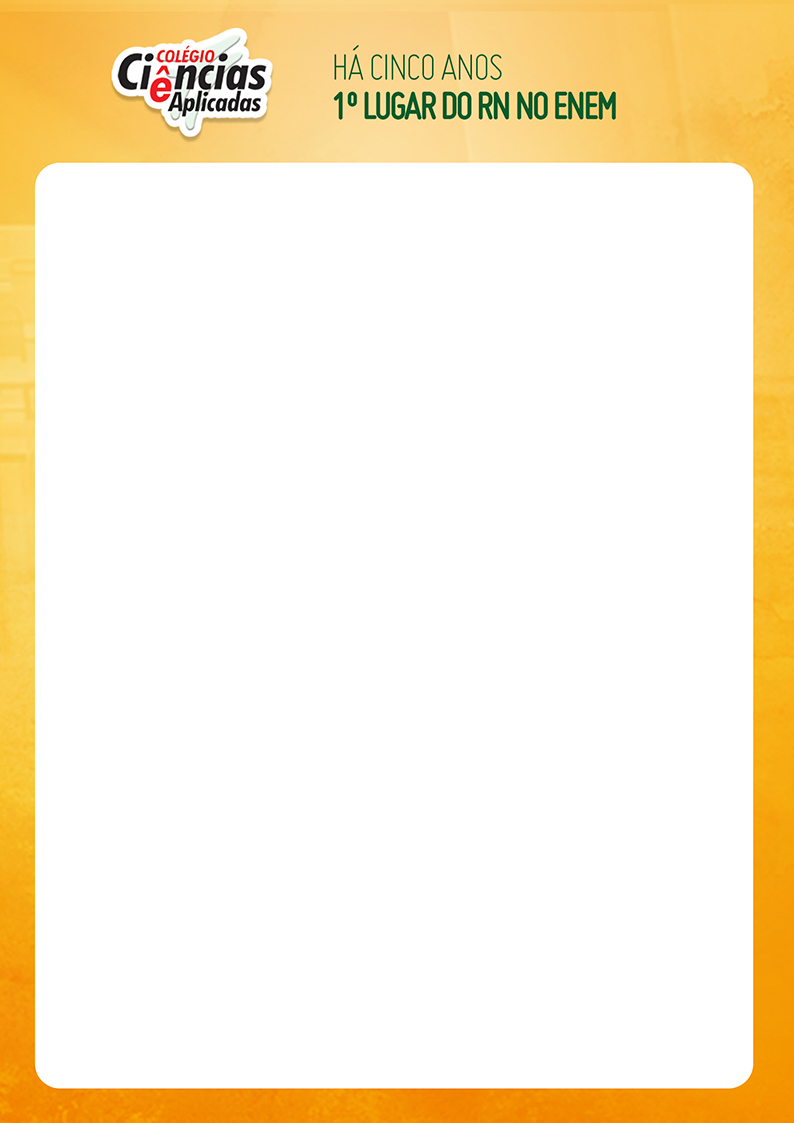 